Minimální  preventivní  programŠkolní rok   2021/2022ObsahÚvodCharakteristika školyVytýčení rizikového chováníCíle programuKoordinace preventivních aktivit ve školeAnalýza současného stavuPrimární prevence v jednotlivých ročnícíchMetody práceVzdělávání pedagogůSpolupráce s rodičiJednorázové aktivity a kroužky ve školeŘešení přestupkůSpolupráce s odborníky a dalšími organizacemi     Harmonogram programu v roce 2021 – 2022     Závěr     Doporučená literatura k prevenci rizikového chováníPlatné předpisyÚvod         Minimální preventivní program je zaměřen na předcházení, včasné odhalení a intervenci všech forem rizikového chování, které se stává celospolečenským problémem. Týká se žáků staršího školního věku, ale objevuje se i u dětí mladšího školního věku. Objevuje se nový fenomén – kyberšikana.         Z našeho pohledu, pedagogů, je důležité zahájit primární prevenci právě v době základní školní docházky. Je nutné poskytnout žákům co nejvíce informací o problematice všech projevů rizikového chování. Tyto musí být podané přiměřeně k jejich věku a je třeba s nimi mluvit na toto téma i na neformální úrovni.         Minimální preventivní program vychází z Metodického doporučení k primární prevenci rizikového chování u dětí, žáků a studentů ve školách a školských zařízeních č. j. 21291/2010-28.Charakteristika školy      Škola je malá s prvním až devátým postupným ročníkem, do které docházejí nejen měcholupští žáci, ale i žáci z okolních vesnic. Patří tedy mezi školy spádové. Jsme škola s právní subjektivitou. Náš Školní vzdělávací program „Tvořivá škola“ vychází z cílů základního vzdělávání formulovaných v Rámcovém vzdělávacím programu pro základní vzdělávání. Poskytuje základní vzdělávání žákům 1. až 9. ročníku. Počet tříd školy je devět. Součástí školy je školní družina (2 oddělení), která poskytuje zájmové vzdělání žákům prvního stupně a školní klub žákům druhého stupně. Škola má vlastní tělocvičnu, která je kromě vyučování tělesné výchovy využívána pro činnost kroužků, školní družiny, na divadelní představení, výchovné koncerty, vystoupení žáků. Tělocvična také prošla rekonstrukcí /nová střecha, výměna topení, teplá voda na WC, rekonstrukce podlahy/. Máme specializovanou počítačovou učebnu připojenou na internet, učebnu fyziky, učebnu přírodopisu, hudebnu, cvičnou kuchyni, školní zahradu, minigolf, botanickou zahradu, letní altánek na výuku. Školní jídelna má kapacitu 200 obědů s počtem míst u stolů 47.        Ve škole je důsledně pracováno s integrovanými žáky podle doporučení PPP a SPC Žatec, SPC Měcholupy. Vytýčení rizikového chování              Primární prevence rizikového chování u žáků v působnosti MŠMT se zaměřuje prioritně na předcházení rozvoje rizik, které směřují zejména k následujícím rizikovým projevům v chování dětí a mládeže: Interpersonální agresivní chování - agrese, šikana, kyberšikana a další rizikové formy komunikace prostřednictvím multimedií, násilí, intolerance, antisemitismus, extremismus, rasismus a xenofobie, homofobie Delikventní chování ve vztahu k hmotným statkům – vandalismus, krádeže, sprejerství a další trestné činy a přečiny Záškoláctví a neplnění školních povinností Závislostní chování - užívání všech návykových látek, netolismus, gambling Rizikové sporty, rizikové chování v dopravě, prevence úrazů Spektrum poruch příjmu potravy Negativní působení sekt Negativní působení sekt Sexuální rizikové chování          Primární prevence je prováděna systémově a kontinuálně, v optimálním případě se prevence a zdravý životní styl stávají přirozenou součástí života školy. Chápeme ji jako prostředek, kterým dětem naznačíme, jak zaujímat postoje a názory, jak argumentovat a diskutovat, jak přijímat a odmítat, jak se nebát říci svůj názor, jak se nebát říci NE!, jak si užít ve volném čase, jak pochopit sám sebe, jak poznat ostatní, jak hledat ty správné lidi a být správným člověkem mezi nimi. Cíle programu         Cílem minimálního preventivního programu (dále MPP) je tedy taková osobnost žáka, která bude „na svůj věk“ natolik zralá, že dokáže na problém ukázat, zkoumat ho, ptát se, srovnávat a pochopit ho, která bude schopna učinit rozhodnutí, která si bude vážit svého zdraví a umět nakládat se svým volným časem. 	Naší snahou je, aby žáci navštěvovali školu rádi a beze strachu. Je pro nás důležité vytvořit pro ně důvěryhodné prostředí a pomáhat jim vytvářet pozitivní vazby mezi nimi i mezi učiteli a žáky. Stejně důležité je vychovávat odpovědnosti k sobě samému, ke své práci a ke svému okolí.  	Hlavní váha při realizaci MPP leží na dobře spolupracujícím učitelském kolektivu, jeho průběžném vzdělávání v oblasti prevence rizikového chování. Na hledání a uplatňování nových metod při práci s třídními kolektivy, jednotlivci i rodiči.             Strategie je zaměřena na všechny žáky 1. - 9. ročníku základní školy se zvláštním přihlédnutím k žákům ze sociálně slabšího a málo podnětného prostředí a žákům s některými typy specifických vývojových poruch učení. Škola má přesně stanovené priority a cíle, kterých chce u svých žáků dosáhnout. Učitelé školy chtějí mj. dosáhnout toho, aby žák spolu s nimi a svými rodiči uměl překonávat případná znevýhodnění a rozvíjel své specifické zájmy, schopnosti a nadání. ŠVP se snaží směřovat školu k inkluzi. Mezi výchovně vzdělávací strategie patří využívat v třídnických hodinách komunitní kruh, cíleně budovat pozitivní klima třídy nebo zapojovat do kolektivu třídy děti jiných národností a seznamovat žáky s jejich kulturou a zvyky.CÍLE DLOUHODOBÉ (s výhledem na 5 – 6let)žácipomáhat vytvářet žákům pozitivní vztahy, učit je spolupracovat v třídním kolektivu i           mezi třídami navzájemvychovávat žáky k pozitivním lidským hodnotám a postojůmposilovat zdravé sebevědomíposilovat v žácích pocit sounáležitosti se školoužákovský ekoparlament – podílení se žáků na chodu školy, pomoc při pořádání školních akcíučitelépřijmout metody prevence jako nedílnou součást výchovně vzdělávacího procesuzlepšit spolupráci a kontinuitu pedagogů v oblasti prevencepéče o pedagogy – předcházení syndromu vyhořenírodičezískat rodiče pro užší spolupráci se školouuskutečnit přednášky o problémech z dané tematikyCÍLE STŘEDNĚDOBÉ (s výhledem na 2 – 3roky) žácipravidelné třídnické hodiny s programem (I. i II. stupeň)rozvíjet nabídky volnočasových aktivit dále rozvíjet příjemné prostředí pro žáky – ve spolupráci s nimi učitelépostupně zajišťovat literaturu a metodické materiály k prevenciškolit třídní učitele pro práci se třídouzajistit školení i pro ostatní pedagogy, asistenty, vychovatelky ŠDzajištění příjemného pracovního prostředí pro pedagogy (škola) rodičenavázat méně formální a častější kontakt s rodičiCÍLE KRÁTKODOBÉ (s výhledem na jeden rok) žáciprevence v hodinách – daná témataadaptační kurz pro žáky 6. třídycelodenní výlety, zážitkové bivaky ve škole, volnočasové aktivity, sportovní, výtvarné a literární soutěže, předmětové olympiádyzápis budoucích prvňáčků, loučení s deváťáky, Mikuláš, vánoční jarmark, besídky, den otevřených dveří, akademiečinnost parlamentufungování schránky důvěryučitelépředávání si informací z různých seminářů k problematicespolupráce školního metodika prevence, výchovného poradce a třídních pedagogů při řešení problematického chování jednotlivých žáků i třídvčasné odhalování specifických poruch učení a jiných postiženívčasné diagnostikování rizikového chování zmapování sociálního klimatu ve třídách a podle výsledků dále s třídou pracovatnavozování příznivého klimatu ve tříděochrana případné oběti negativního chování některých jedincůrodiče informační nástěnka pro rodiče, pravidelná aktualizace webových stránek školy individuální konzultace školního metodika prevence možnost být přítomen části výuky (po domluvě), pomáhat při akcích školyZPŮSOB REALIZACEVNITŘNÍ ZDROJEtřídní schůzky – probíhají 2x ročně a 2x ročně se konají konzultační hodiny, schůzky i konzultace vždy probíhají tak, aby bylo při rozhovoru s rodiči zachováno soukromítřídnické hodiny-jejichž náplní jsou mj. komunitní kruhy, hry zaměřené na spolupráci, podporující argumentaci, hry na zklidnění a uvolnění i podporující soustředění, stmelování, práce s pravidly a řešení aktuálních problémů třídy, práce se vztahy ve třídě, rozvoj specifických dovedností, specifická prevence, diagnostika třídy a další aktivity  individuální rozhovory s rodiči – rodiče se mohou s jakýmkoli problémem týkajícím se jejich dítěte obrátit na vyučující i telefonicky (domluvit si schůzku), u dětí na I. stupni jsou v kontaktu téměř denně                                                          den otevřených dveří – škola chce rodičům ukázat svoji otevřenost, a proto organizuje jednou do roka (před zápisem) den otevřených dveří, rodiče mohou navštívit kteroukoliv vyučovací hodinu (tuto možnost mají i po domluvě během celého školního roku), nejčastěji je však využívána právě v době zápisu a v nižších třídáchvzdělávání pedagogů – vedení školy podporuje další vzdělávání pedagogů – v současnosti jsme se zaměřili na semináře týkající se vedení třídnických hodin, práci s třídním kolektivem a prevenci na1. stupnivýchovné komise školní parlament schránka důvěry práce metodičky prevence v suplovaných hodinách – po domluvě s vyučujícím, za kterého se supluje, a třídním dané třídy lze v hodině zařadit vhodnou techniku nebo řízenou diskusi ke zlepšení klimatu ve tříděsběr papíruvýtvarné a recitační soutěže, olympiády z různých předmětů – snažíme se zapojit děti co nejvíce a na stránkách školy pak vyzdvihnout jejich úspěch nebo alespoň zmínit jejich účastzařazujeme exkurzeVNĚJŠÍ ZDROJEspolupracujeme s pedagogicko – psychologickou poradnou Žatec (PPP), Handicap Žatec, Dobrovolní hasiči Žatec, Záchranáři Žatec, SVP Pšov, OSPOD Žatec děti navštěvují divadelní představení v žateckém divadle, filmová představení v Blšanechpořádáme bivaky ve škole, víkendové sportovní odpoledne, výletypravidelně spolupracujeme s Mě Policií Žatecpro pedagogy je pestrá nabídka přednášek – vztahy ve škole, ve třídě, klima školy Koordinace preventivních aktivit ve škole      Za realizaci Minimálního preventivního programu zodpovídá školní metodička prevence, která koordinuje práci jednotlivých učitelů. V rámci své činnosti připravuje Minimální preventivní program a jeho realizaci na škole. O programu jsou informováni všichni učitelé, rodiče (při třídních schůzkách) a žáci (v hodinách VO, VZ, PČ, PRV, PŘV ). Také z webových stránek školy či jiných novin i veřejnost. Školní metodička se podílí na analýze současného stavu a zároveň na řešení jednotlivých problémů. Spolupracuje s výchovnou poradkyní, třídními učiteli a ostatními pedagogy, dále s OPPP a dalšími odborníky, institucemi a organizacemi. O průběhu naplňování Minimálního preventivního programu informuje vedení školy a spolu s ním pravidelně vyhodnocuje aktuální situaci ve škole.Analýza současného stavu ve škole     K posouzení problematiky slouží dotazníky, které ukazují na informovanost žáků o sociálně patologických jevech, možný výskyt návykových látek na škole i mimo školu, vlastní názor na návykové látky a znalost možností pomoci. Diskuse na dané téma.     O šikaně jsou žáci schopni mluvit a s pomocí výchovného poradce, metodika prevence, ale i ostatních pedagogů situaci začít řešit a obrátit se na odbornou pomoc.     Co se týká alkoholu a kouření, žáci mají dostatek informací o možných následcích, ale dokud bude současný stav okolím tolerován, nadále budou mít možnosti si bez větších problém alkohol i cigarety zakoupit, pak je naše úsilí téměř marné! Přesně vymezená pravidla o zákazu kouření tabáku i elektronické cigarety v prostorách školy a okolí jsou zapracovaná do školního řádu. 	Analýza drogové problematiky obsahuje:informovanost žáků o návykových látkáchvýskyt návykových látek ve školeaktivity žáků – efekt (zpětná vazba)znalosti publikací, filmů o návykových látkáchvlastní názory na návykové látkyvlastní názory na příčiny zneužívání návykových látek apod.        Součástí analýzy jsou také videokazety, knihy, časopisy a další materiály k drogové problematice, prevence závislostí, používané metodické preventivní materiály, již realizované dotazníky ve třídách a jejich výsledky, aktivity pro pedagogy – školení a semináře, spolupráce s organizacemi, zmapování subjektů pracujících s dětmi a mládeží ve volném čase, kulturní a sportovní střediska, nabídka mimoškolních aktivit Prevence v jednotlivých ročnících       součást výuky = hlavní podíl na plnění MPP mají pedagogičtí a nepedagogičtí pracovníci školy.Vzhledem k aktuální epidemiologické situaci /KORONAVIR Covid 19jsou žáci opakovaně poučováni: o nutnosti dodržování hygienických návyků - při kýchání, kašli, po použití toalet apod.jak se chránit:dodržovat zásady respirační hygieny, často mýt ruce mýdlem a vodou,pokud možno, vyhýbat se kontaktu s osobou, která jeví příznaky onemocnění dýchacích cestpoužívat dezinfekční prostředky s plně virucidním účinkem,nezdržovat se v místech s vyšším počtem lidí,jedinci, kteří trpí respiračním onemocněním by měli dodržovat pravidla respirační hygieny – tj. při kýchání a kašlání řádně užívat, nejlépe jednorázové, kapesníky, při kašlání a kýchání si zakrývat ústa paží/rukávem, nikoliv rukou (kapénky se pak mohou přenést dál) a používat ústenku tak,  aby omezili možnost přenosu nákazy na okolí.I. stupeň  Má na starosti třídní učitel, záleží do značné míry na jeho osobnosti, jak bude pracovat, do kterých předmětů zařadí níže vyjmenované tematické okruhy. Stačí, když si bude uvědomovat svůj podíl na MPP, a bude vědět o kontextu v rámci MPP.1. třídaosobní bezpečí při cestě do školy a ze školyzásady vzájemné komunikace děti – dospělívztahy mezi dětmi v kolektivuzákladní hygienické návykyvyužívání volného času, úloha rodiny jako koordinátora      2. třídalidské tělozdraví a jeho ohrožení, syndrom CAN - syndrom týraného, zneužívaného a zanedbávaného dítěte zacházení s lékyrežim dnezásady vzájemné komunikace děti – dospělívztahy mezi dětmi v kolektivu       3. třída pojmy v problematice prevence, sexuální výchovy a drogové závislostizdraví a jeho ochranalidé kolem nás – násilné činy, jejich trestní postih, vzájemná pomocnávyky k samostatnosti, využívání volného času (film, televize, počítač)způsob reakce při obtěžování cizí osobou – nácvik situaceKompetence -  po třech letech by měly děti vědět a znát: definici drogy, rozlišení mezi potravinami, jedy a léky. Bezpečnostní doporučení o volně prodejných lécích i lécích na lékařský předpis. Kdo smí léky podávat. Nesprávné podávání léků je škodlivé. Znalost jedovatých a nebezpečných předmětů v okolí. Znalost důležitosti dobrých zdravotních návyků – výživy, hygieny, spánku a cvičení. Jak se chránit před cizími lidmi. Jak odmítat věci, o nichž se ví, že jsou špatné. Naučit se sdělovat dospělým různé příhody o cizích lidech. Jak s dětmi ve třídě žít a komunikovat. Vědomí rodiny jako zázemí a útočiště dítěte. Rozhodovat se na základě úvahy.           4. třídalidské tělo – rozdílnost pohlavíživotospráva a důsledky nevhodných návykůvyužívání volného časupojmy – drogová závislost a sexuální výchovavztahy v dětském kolektivu          5. třídadomov – rodina – důvěra – vztahyléčivé a návykové látkyvyužívání volného času, vztahy v dětském kolektivukomunikace s cizími lidmi, internetová komunikacepoznatky o zákl. negativních vlivech tabáku a alkoholupuberta a její projevy         Kompetence – po pěti letech by měly děti vědět a znát: přesné informace o alkoholu tabáku a marihuaně. Jaké následky má jejich braní, které je v rozporu se zákonem. Získání asertivních dovedností při odmítání. Pozitivní rozhodování a kritické uvažování. Schopnost týmové spolupráce, vytváření zdravých vztahů. Chápání hodnoty dobrých vzorů pro životní role. Snaha udržet si své zdraví. Umět nakládat se svým volným časem – úskalí počítače, mobilu, videoher. Chápat problémy jiných, snažit se pomáhat.Příklady metod práce pro učitele na 1. stupni:společné stanovení a zažití pravidel soužití mezi žáky a učitelizvyšování zdravého sebevědomí žákůzkoumání a uvědomování si vlastní osobnostivnímání individuální odlišností dětí mezi sebou a přijímání těchto jevůnácvik vzájemné úcty, sebeúcty a důvěryrozvoj schopnosti diskutovat, komunikovat, řešit problémy a konflikty (například formou komunitního kruhu)rozvoj schopnosti klást otázky, umění vyjádřit svůj názor, umění říci „ne“navozování příznivého psychosociálního klimatu ve tříděosvojování a upevňování základních návyků v rámci zdravého životního stylu – hygiena, životospráva, sdělení základních informací z oblasti prevence experimentování s alkoholem a cigaretamizáklady etické a právní výchovyzaměření pozornosti na včasné odhalování specifických poruch učení nebo i jiných postiženívšestranný rozvoj osobnosti žákasoustředěnost na včasné diagnostikování rizikových problémů ve třídních kolektivechdůraz na spolupráci s rodiči - informovat a nechat se informovatširoká nabídka volnočasových aktivit, hovořit o nebezpečí internetové komunikace ekologická výchovanávštěvy filmových a divadelních představení, koncertů, besed apod. Účast v soutěžích výtvarných, sportovních, zdravotnických, dopravních atd. II. stupeňPráce na II. stupni je velmi důležitá, ale i obtížná z hlediska koordinace činnosti. Není dobré, když se děti cítí informacemi přesyceny. Učitelé občanské výchovy, rodinné výchovy a dalších by měli jasně vědět, co se kdy probírá, jaké nadstandartní aktivity děti absolvují.           Významnou roli opět hraje osobnost učitele. Níže uvedená témata pro práci se týkají hlavně občanské a rodinné výchovy, ale i přírodopisu, chemie, dějepisu, zeměpisu, jazyků a dalších předmětů, ale i výtvarné výchovy a třídnických hodin6. třídapojmy z problematiky prevence drog, účinky drog na lidské zdravírizika kouření, alkoholu, marihuany – podpora abstinencevhodná náplň volného času, denní řád, čas strávený u počítače, televizesousedé, hosté a cizí lidé, lidská setkání, manželství a rodičovstvídomov a jeho přírodní okolí7. třídavymezení a preference životních cílů v období dospívání mezilidské vztahy a jejich mravní zásady vztahy dívek a chlapcůvrstevnické vztahykomunikace na internetu, fotografie, filmyzpůsoby odmítání drogpodpora abstinence návykových - látek tabák, alkoholosobní zodpovědnostzdravé alternativynárod právo a morálka, práva a povinnosti občanůpřírodní bohatství a jeho ochranakomunikace na počítači, práce s fotografiemi8. třídafyziologie působení drog nervový, reprodukční a imunitní systém, tělesné a duševní změny rozvoj závislosti a její nepředvídatelnost, stádia závislostidrogy – rodina – společnost zákony a předpisy týkající se zneužívání drog, věková hranice trestní odpovědnosti aktivity podporující životní styl bez drog kontaktní místa, nadace, občanská sdružení rasismus – člověk a předpoklady soužitídeklarace lidských právnáboženství9. třídapředstava zdravého životního stylu mladistvých sebevědomí a sebepojetí, komunikace volba životního partnerazpůsoby řešení osobních problémůvztahy mezi užíváním návykových látek a chorob, problematika sexuálního chování, drog a HIV/AIDS kontaktní místa v oblasti drogové závislostnárod, komunistická zvůle – vynucená emigrace brainwashingživot na planetě ZemiPříklady metod práce pro učitele na 2. stupnivzájemné poznávání účastníkůvytváření vztahu důvěry mezi žáky a učiteli a mezi žáky navzájemstanovení pravidel soužití třídní komunityformování skupiny, která je pro žáky bezpečným místem, která jim pomůže vyhnout se rizikovému společensky nežádoucímu chování – šikanování, užívání alkoholu a drog, vzniku různých typů závislostí včetně počítačovýchzačlenění nových žáků do komunity třídytrénink obrany před manipulací, s uměním říci „ne“trénink odpovědnosti za vlastní rozhodnutízvládání náročných fyzických duševních situacíumění vyrovnat se s neúspěchemupevňování vztahů v komunitě vrstevníkůrozvoj schopností přijímat svobodná a odpovědná rozhodnutínácvik efektivní komunikace na základě vlastních prožitkůnácvik řešení zátěžových situacízvýšení schopnosti odolávat nebezpečím, krizím, stresu, zátěžovým situacím (včetně odmítání alkoholu, drog, nikotinu, nevhodných způsobů chování)přehled životních rizikspolečenské vztahy (včetně mediální hygieny, vlivu reklamy apod.)modelové, projektové situace poskytující návody k řešení problémůKompetence – žáci by měli před opuštěním ZŠ znát a umět: Chápat krátkodobé a dlouhodobé účinky návykových látek souvisejících s chorobami a poškozením zdraví – včetně HIV/AIDS, poruch učení, společenských a sociálních znevýhodnění, poškození matky v těhotenství… Znát nebezpečí experimentování s drogami vzhledem k nepředvídatelnosti působení. Znalost trestního zákona. Znát pojem závislosti – př. na člověku, internetu… Získání sebevědomí. Získání schopnosti čelit tlaku vrstevníků, umět odmítat, stát si za svým názorem. Vnímat tlak médií, uvědomovat si nebezpečí manipulace. Být zodpovědný. Dávat v životě přednost zdravým alternativám. Během devítileté výuky na škole se žáci seznámí s tématy: Návykové látky – drogyRizikové chování v dopravěPoruchy příjmu potravy (mentální anorexie, mentální bulimie)Alkohol u dětí školního věkuSyndrom týraného dítěte – CANŠkolní šikanováníKyberšikanaHomofobieExtremismus, rasismus, xenofobie, antisemitismusVandalismusZáškoláctvíKrádežeTabák, elektronické cigaretyKrizové situace spojené s ohrožením násilím ve školním prostředí, které přichází z vnějšího i vnitřního prostředíNetolismusSebepoškozováníNová náboženská hnutíRizikové sexuální chováníPříslušnost k subkulturámDomácí násilí Vzdělávání pedagogů	Hlavní podíl na dalším rozvíjení znalostí a dovedností související s rizikovým chováním žáků spočívá v samostudiu všech učitelů školy, a především školního metodika prevence. Pro pedagogy podílející se na realizaci minimálního preventivního programu je metodickým pomocníkem školní metodik prevence, který pro ně vyhledává nové informace a podněty. Další vzdělávání bude odvislé od aktuální nabídky (nabídka školení a seminářů atd.).	Školní metodička prevence je plně kvalifikována, absolvovala dvouleté akreditované specializační studium Poradenské služby v ZŠ a SŠ na PedF UK, obor školní metodik prevence. Spolupráce s rodiči	Rodiče jsou o Minimálním preventivním programu, jeho realizaci, o dění ve třídě a akcích informováni na třídních schůzkách. Mají možnost konzultací s učiteli, jsou vybízeni ke spolupráci se školou a žádáni o pomoc při některých aktivitách. Rodiče problémových žáků jsou zváni k jednání do školy, jednání se účastní třídní učitel, školní metodička prevence, výchovná poradkyně, případně zástupce vedení školy. S Minimálním preventivním programem a s aktivitami školy se může veřejnost seznámit také na webových stránkách školy. Jednorázové aktivity a kroužky         Aktivity, které se opakují: např. Den dětí, Den země, Den otevřených dveří, Vánoční jarmark, akademie, atd. probíhají a budou probíhat i besedy s odborníky podle možností školy a momentální nabídky akcí.         Žáci musí vědět, kam se mohou obrátit se svými dotazy nebo kde získají potřebné informace. Mají možnost kdykoli prohovořit svoje problémy s metodikem nebo výchovným poradcem.	Na I. a II. stupni probíhají kroužky pod vedením učitelů I. a II. stupně. 	Některé kroužky probíhají také ve školní družině.	Pro žáky I. a II. stupně jsou připraveny tyto akce:Výuka plaváníZdravé zuby – v rámci zdravého životního styluSportovní denškolní výlety a exkurzenávštěvy divadelních, filmových představení dle nabídky                                Mikulášská nadílkaUkliďme ČeskoDen stromuExkurze ČTMěcholupský štafetový maratonDrakiádaPlavecký výcviknávštěvy knihovny, besedyKoláčobraníDDHDýňobraníHandicapPřetahování lanemDen ZeměDen vodyLes ve škole, škola v leseDen dětíVánoční jarmarkSvětová školaČertovský denAkademiebesedy se členy Městské policie na téma Trestní odpovědnost mladistvých (postupně všechny ročníky)Dravcibesedy s odborníkem dle aktuální nabídky rozloučení s 9. ročníkem  Řešení přestupků	Dojde-li k porušení ustanovení školního řádu, které se týká držení, distribuce a užívání návykových látek v prostorách školy a během školních akcí, bude to klasifikováno jako hrubý přestupek a budou z toho vyvozeny patřičné sankce.	Bude sledováno i další rizikové chování žáků – záškoláctví, šikana, kyberšikana, vandalismus, brutalita, rasismus atd. Při jejich zjištění budou navržena cílená opatření. V případě, kdy selže prevence ve škole, bude přistoupeno k následujícím opatřením:1.     individuální pohovor se žákem2.     jednání s rodiči ve škole (za školu se účastní ŠMP, VP, případně vedení školy)3.     doporučení kontaktu s odborníky4.     v případě nezájmu rodičů uvědomění OSPOD5.     v případě dealerství oznámení Policii ČR6.     další postupy (viz Věstník) Záškoláctví	V případě zjištěného záškoláctví postupujeme dle Metodického pokynu k jednotnému postupu při uvolňování a omlouvání žáků z vyučování, prevenci a postihu záškoláctví, č.j.: 10194/2002-14 (Věstník MŠMT sešit 3/2002). 	V opakovaných případech záškoláctví spolupracujeme s OSPOD a dáváme podnět přestupkové komisi.  ŠikanaV případě ohlášení šikany žáky, případně rodiči, nebo při podezření na šikanu ve škole postupujeme podle Metodického doporučení k primární prevenci rizikového chování u dětí, žáků a studentů ve školách a školských zařízeních č. j. 21291/2010-28.	 Spolupráce s odborníky a dalšími organizacemiOblast školstvíSpeciálně pedagogické centrum Žatec, Lidická ul. 1254, tel.: 415 711 329Pedagogicko-psychologická poradna Žatec, Smetanovo nám., tel.: 415 712 761Pedagogicko-psychologické poradenství EDUCO Žatec, Masarykova ul.,tel.: 415 710 166Oblast sociální věcíSociální odbor MěÚ Žatec, Obránců míru 295, tel.: 415 736 405Kurátorky pro děti a mládež, MěÚ Žatec, tel.: 415 736 406-7Okresní státní zastupitelství Louny, Štefánkova ul. 1132, tel.: 415 652 365Středisko výchovné péče Dyáda Most, Růžová 1408, tel.: 476 704 017VÚ a SVP Pšov, Pšov 1, tel.: 415 214 615Sociálně psychologické centrum o.s. Mosty, Most, třída Budovatelů 2957, tel.: 774 680 013 Rodinné centrum Sedmikráska, Žatec, nám. Svobody 150, 151, tel.: 776 322 176Oblast zdravotnictvíObvodní dětští lékaři K-centrum Žatec, Dvořákova 11, tel.: 602 219 371Policie ČR, Městská policiePolicie ČR Žatec, Dlouhá 111, tel.: 415 710 048, 415 710 098Služba kriminální policie – oddělení nezletilých, tel.: 415 711 229Městská policie Žatec, tel.: 415 711 060Harmonogram programu v roce 2021 – 20221. Volnočasové aktivity žáků
Zapojení do kroužků na škole /celoročně/.2. Seznámení žáků s MMP
(listopad  - prosinec v hodinách VO, VZ, PČ, PRV, PŘV PČ,  PV)3. Seznámení rodičů s MMP
(listopad v rámci třídních schůzek)4. Zapojení do preventivního projektu (programy prevence kriminality, mimosportovní činnosti) Policie ČR
(zapojení žáků ze Základní školy Měcholupy po celý školní rok)5. Prevence ochrany dětí a bezpečnosti mládeže
Ve spolupráci s Policií ČR se uskuteční besedy s žáky. 1.–  9. ročníků (termíny budou upřesněny, prevence agrese, násilí, klima..)6. Ankety
Ankety budou zaměřeny hlavně na šikanu a protidrogovou prevenci. Účastní se žáci 4. až 9. třídy. (termín prosinec - únor).7. Besedy, divadlo, kino pro žáky
Besedy budou zaměřeny na protidrogovou prevenci, práce s třídním kolektivem a preventivní programy (Normální je nekouřit, Nenech si ubližovat a svěř se, Šikana a kyberšikana  -je v jednání s Mě  Policií Žatec termín listopad). 8. Další besedy a aktivity
Tento bod bude plněn podle aktuálních nabídek a možností školy.Závěr         Minimální preventivní program školy je součástí výchovy a vzdělání žáků po celou dobu povinné školní docházky. Účastní se ho pedagogický sbor, žáci, rodiče a odborníci. V rámci minimálního preventivního programu je nutné kombinovat poskytování informací z oblasti prevence sociálně patologických jevů s výcvikem v sociálních dovednostech. Preferovat přístupy zaměřené do oblasti zdravého životního stylu a aktivního sociálního učení. Program musí brát zřetel na věk a osobní charakteristiky jedinců. Bude mít smysl jedině tehdy, když všichni zúčastnění budou vidět smysluplnost své práce. Toto chceme dosáhnout dobrou a pravdivou informovaností, ochotou vyslechnout druhého a nalezením správné cesty v případě pomoci.Jednotlivé části programu budou kontrolovány realizátorem programu a pravidelně vyhodnocovány, a podle výsledků mohou být modifikovány. S výsledky budou seznámeni ostatní pedagogové.Poznámka: další protidrogové a preventivní aktivity rizikového chování budou v průběhu realizace programu doplňovány a upravovány podle potřeb.Doporučená literatura k prevenci rizikového chováníKriminalita, agresivní chování, šikanaErkert Andrea, „Hry pro usměrňování agresivity“ Portál 2004       - 100 námětů pro činnosti s dětmi do věku 8 let      Jak reagovat, když jsou děti vzteklé a agresivní. Jak dětem pomoci se vyrovnávat se strachem a frustrací. Jak řešit konflikty konstruktivněBadegruber Bernd, „Příběhy pomáhají s problémy“ Portál 1994       Na jednotlivých zvířecích příbězích chce autor ukázat běžné strasti života malých  dětí. Kniha je určena začínajícím školákům – 1. 2. třída. Každý příběh je v úvodu  označen, jaký problém sleduje (agresivita, osamělost, solidarita,důvěra, odvaha,    sebehodnocení,…).Kolář Michal, „Bolest šikanování“ Portál 2001      Cesta k zastavení epidemie šikanování na školách – určeno pro pedagogy a školní metodiky prevence. Východiska pro pomoc při šikanování; Hlubší souvislosti šikanování; Jak léčit bolest školních šikan.Antier Edwige, „Agresivita dětí“ Portál 2004 Určeno pro pedagogy. Jak pozitivně usměrňovat energii dětí; Jak nalézt správná slova a vhodné podněty k jednání; Projevy agresivity u chlapců a u dívek; První projevy agresivního chování; Příklady z psychoterapeutické praxe.Martínek Zdeněk, „Agresivita a kriminalita školní mládeže“ Grada 2009Určeno pro pedagogy. Druhy agresí, přístupy k agresivnímu chování, poruchy chování, šikanaJan uwe Rogge, „Děti potřebují hranice“ Portál 1996             Nevíte si rady s drzostí dětí; Proč děti potřebují meze; Jak stanovit dítěti hranice; Jak dosáhnout jejich dodržováníMorrish G. Donald, „12 klíčů k důsledné výchově“ Portál 2003  Jak zacházet s dětským vzdorem; Jak u dětí rozvíjet odpovědnost; Prevence ve výchově; Výchova dětí ke zdvořilosti,…Křivohlavý Jaro, „ Pozitivní psychologie“ Portál 2004 Témata – radost, naděje, odpuštění, smiřování, překonávání negativních emocíHermochová Soňa, „ Teambuilding „ Grada 2006Společenské skupiny v teorii a praxi, týmy – výcvikové programy, vedení, krize, poruchy, praktická cvičení a hry,..Praško Ján a kol., „ Deprese a jak ji zvládat „ Portál 2003Typy deprese, zvládání deprese, příprava na budoucnost, životní nastavení, komunikační dovednosti – asertivitou proti depresiLiteratura pro oblast školního šikanováníZákladní literatura Kolář M. (2011). Nová cesta k léčbě šikany. Praha: Portál.Doporučená literatura (knihy, sborníky, studie, závěrečné zprávy)Kolář M. (2011). Nová cesta k léčbě šikany. Praha: Portál.Kavalír, A. (Eds.) (2009). Kyberšikana a její prevence – příručka pro učitele.            Plzeň: Dragon press s.r.o.Kolář, M. (2013). Výcvik odborníků v léčbě šikany. Praha: Pražská vysoká škola  psychosociálních studii.Kolář, M.(2012). Net story: Příběhy ze světa internetu. Praha: NCBI.Kolář, M. (2009). Skrytá podstata Hradeckého školního programu proti            šikanování. In: Phillipová, L., Janošová, P. (Eds.) Šikana jako etický,            psychologický a pedagogický problém. Sborník příspěvků z konference v Praze 19.3. 2009. Praha: Tribun EU.Kolář, M. (2005). Školní násilí a šikanování. Ostrava: CIT, Ostravská univerzita.Kolář, M. (Ed.) (2004) Školní šikanování. Sborník z první celostátní konference  konané v Olomouci na PdF UP 30.3. 2004. Praha: Společenství proti šikaně. 10-12.Kolář, M. (2000, 1997). Skrytý svět šikanování ve školách. Praha: Portál.Kolář, M. (2003). Specifický program proti šikanování a násilí ve školách a      školských zařízeních. Praha: MŠMT ČR.Kolektiv autorů (2012). Elektronická šikana a jak jí řešit. (Metodický materiál.) Praha:  NCBI.Kopecký, K., Krejčí,V. (2010). Rizika virtuální komunikace. (Příručka pro učitele.) Olomouc: Net Univerzity. [cit. 2.12. 2012] http://www.e-nebezpeci.cz/index.php/ke-stazeni Krejčí,V. (2010). Kyberšikana – kybernetická šikana.  Olomouc: E-Bezpečí. 
[cit. 2.12. 2012] Dostupný z WWW – http://www.e-nebezpeci.cz/index.php/ke-stazeni/materialy-pro-studium-studie-atdParry, J., Carrington, G. (1997). Čelíme šikanování: Sborník metod. Praha:            IPPP: Portál.Philippová, L., Janošová,P. (Eds.) (2009). Šikana jako etický, psychologický a pedagogický problém. Sborník příspěvků z konference konané 19. 3. 2009      v Praze. Brno: Tribun EU.Rogers,V. (2011). Kyberšikana. (Pracovní materiály pro učitele a žáky.) Praha: Portál.Říčan, P., Janošová, P. (2010). Jak na šikanu. Praha: Grada.Říčan, P. (1995). Agresivita a šikana mezi dětmi. Praha: Portál.Doporučená literatura (časopisy)Kolář, M. (2010). Bolest kyberšikany. Informační bulletin 1. Úřad pro ochranu      osobních údajů. Kolář, M. (2010). Ve škole: Šikana, nebo jen škádlení? Psychologie dnes 2 (16),  56-59.Kolář, M. (2009). Šikana v mateřské škole: diferenciální diagnostika – jak rozlišit šikanování od škádlení? Řízení mateřské školy (20. aktualizace). Praha:      nakladatelství dr. Josef Raabe.Kolář. M. (2009). Zlo či dobro, šikanovanie alebo doberanie? In: Sociálna           prevencia 1. Bratislava: Národne osvetové centrum.Kolář, M. (2007). Český školský program proti šikanovaniu. Perspektivy.      In:   Sociálna prevencia. Bratislava: Národné osvetové centrum.Kolář, M. (2007). Český školní program proti šikanování. Právo a rodina, 3.Kolář, M. (2006). Jak na šikanu? Psychologie dnes 2 (12), 16-18.Kolář, M. (2005) Devět kroků při řešení počáteční šikany aneb pedagogická           chirurgie. Prevence 7 ( 2), 3-7.Miovský, M. a kol. (2012). Návrh doporučené struktury MPP prevence rizikového chování pro ZŠ. Praha: Klinika adiktologie 1.LF KUWebové stránky s tématikou školní šikany a kyberšikanySpolečenství proti šikaně, www.sikana.orgE-Nebezpeci pro učitele, www.e-nebezpeci.cz Národní centrum bezpečnějšího internetu, www.ncbi.czKontaktySdružení Linka bezpečí (116 111), www.linkabezpeci.czPoradna webu Minimalizace šikany, www.minimalizacesikany.czInternet poradna, www.internetporadna.czKontaktní centrum, které přijímá hlášení, týkající se nezákonného a nevhodného obsahu internetu, www.Horka-linka.czPoradna E-Bezpečí - poradenská linka zaměřená na prevenci rizikového chování na Internetu, www.napisnam.cz Celostátní okamžité poradenství “co dělat” - pro školy (učitel, ředitel) i veřejnost (děti, rodiče) – zřízený mail prevence@msmt.cz  Platné předpisyMetodického doporučení k primární prevenci rizikového chování u dětí, žáků a studentů ve školách a školských zařízeních č. j. 21291/2010-28. Vyhláška MŠMT č. 72/2005 Sb. o poskytování poradenských služeb ve školských zařízeních.Metodické doporučení k primární prevenci rizikového chování u dětí a mládežePříloha č. 22 Dodržování pravidel prevence vzniku problémových situací týkajících se žáků s PAS ve školách a školských zařízeních za účelem zajištění bezpečnosti a ochrany jejich zdraví. Nastavení systémové metodické podpory a práce s rodinou a školou či školským zařízením. Č. j. MSMT-5217/2017-1Metodický pokyn Ministra školství, mládeže a tělovýchovy k prevenci a řešení šikanování ve školách a školských zařízeních č.j. 22294/2013-1.Metodický pokyn k jednotnému postupu při uvolňování a omlouvání žáků z vyučování, prevenci a postihu záškoláctví č.j.: 10194/2002-14 (Věstník MŠMT sešit 3/2002)Volný čas a prevence u dětí a mládeže (MŠMT 2002)Evaluace a diagnostika preventivních programů (MŠMT 2002)Spolupráce předškolních zařízení, škol a školských zařízení s Policií ČR při prevenci a při vyšetřování kriminality dětí a mládeže a kriminality na dětech a mládeži páchané, č.j.: 25 884/2003-24 (Věstník MŠMT sešit 11/2003)Pravidla pro rodiče a děti k bezpečnějšímu užívání internetu, č.j.: 11691/2004-24 (Věstník MŠMT sešit 6/20004)Strategie prevence sociálně patologických jevů u dětí a mládeže v působnosti resortu školství, mládeže a tělovýchovy na období 2005-2008, č.j.: 10 844/2005-24Metodický pokyn k zajištění bezpečnosti ochrany zdraví dětí, žáků a studentů ve školách a školských zařízeních zřizovaných MŠMT, č.j. 37 014/2005 (Věstník MŠMT sešit 2/2006)Metodický pokyn k primární prevenci sociálně patologických jevů u dětí, žáků a studentů ve školách a školských zařízeních, č.j. 20 006/2007-51 (Věstník MŠMT sešit 11/2007)http://www.msmt.cz/vzdelavani/socialni-programy/metodicke-dokumenty-doporuceni-a-pokyny?highlightWords=Metodick%C3%A9+doporu%C4%8Den%C3%AD+pro+prim%C3%A1rn%C3%AD+prevenci+rizikov%C3%A9ho+chov%C3%A1n%C3%AD+%C5%A1kol%C3%A1chStrategie prevence RCh 2013-2018923.46 KB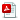 Metodický pokyn k šikaně 22294/2013-1214.88 KBMetodický pokyn přílohy 1-5185.93 KBMetodický pokyn záškoláctví 10194 2002-14168.07 KBČ.j.: MŠMT- 32548/2017-1. CO DĚLAT, KDYŽ – INTERVENCE PEDAGOGARizikové chování ve školním prostředí – rámcový konceptPříloha č. 11  Název: ZáškoláctvíAutor: PaedDr. Miroslava Salavcová, Mgr. Vladimír FoistČ.j.: MŠMT- 32549/2017-1CO DĚLAT, KDYŽ – INTERVENCE PEDAGOGA Rizikové chování ve školním prostředí – rámcový koncept Příloha č. 10 Název: Vandalismus Autor: Mgr. Jarmila Kaplanová, Mgr. Zdeňka Procházková-Č.j.: MŠMT- 32550/2017-1CO DĚLAT, KDYŽ – INTERVENCE PEDAGOGA Rizikové chování ve školním prostředí – rámcový koncept Příloha č. 7 Název: Kyberšikana a další formy kybernetické agrese Autor: Kamil Kopecký, René Szotkowski (Centrum PRVoK PdF UP Olomouc)Školní metodička prevence: Mgr. Helena Gondeková / vysokoškolské vzdělání, nadstavbové - specializační studium pro školní metodiky prevenceKonzultační hodiny: kabinet metodika prevence – první patro, vpravo na konci chodby: pro žáky: kdykoliv i během vyučování, pro rodiče: během třídních schůzek, po telef. domluvě kdykolivInformační nástěnka – první patro Internetové stránky školySchránka důvěry – přízemíVýchovná poradkyně: Mgr. Klára Cíglová / vysokoškolské vzdělání, nadstavbové – specializační studium pro výchovné poradenství konzultační hodiny – přízemí vlevo na konci chodby, po telef. domluvěinformační nástěnka - první patro, volba povoláníinternetové stránky školyV Měcholupech 1. 9. 2021Metodik prevence:                                                   Ředitelka školy:Mgr. Helena Gondeková                                         Mgr. Klára Cíglová